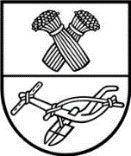 panevėžio rajono savivaldybės tarybasprendimasDĖL TURTO NURAŠYMO 2023 m. vasario 23 d. Nr. T-42PanevėžysVadovaudamasi Lietuvos Respublikos vietos savivaldos įstatymo 16 straipsnio 2 dalies           26 punktu, Lietuvos Respublikos valstybės ir savivaldybių turto valdymo, naudojimo ir disponavimo juo įstatymo 27 straipsnio 2 ir 6 dalimis, Pripažinto nereikalingu arba netinkamu (negalimu) naudoti valstybės ir savivaldybių turto nurašymo, išardymo ir likvidavimo tvarkos aprašu, patvirtintu Lietuvos Respublikos Vyriausybės 2001 m. spalio 19 d. nutarimu Nr. 1250 „Dėl Pripažinto nereikalingu arba netinkamu (negalimu) naudoti valstybės ir savivaldybių turto nurašymo, išardymo ir likvidavimo tvarkos aprašo patvirtinimo“, Panevėžio rajono savivaldybės turto, pripažinto nereikalingu arba netinkamu (negalimu) naudoti nurašymo, išardymo ir likvidavimo tvarkos aprašu, patvirtintu Panevėžio rajono savivaldybės tarybos 2020 m. rugpjūčio 20 d. sprendimu Nr. T-180 „Panevėžio rajono savivaldybės turto, pripažinto nereikalingu arba netinkamu (negalimu) naudoti nurašymo, išardymo ir likvidavimo tvarkos aprašo patvirtinimo“, ir atsižvelgdama į Panevėžio rajono savivaldybės administracijos direktoriaus 2022 m. gruodžio 21 d. įsakymą Nr. A1-545 „Dėl turto pripažinimo netinkamu (negalimu) naudoti ir tolesnio jo panaudojimo“, Panevėžio r. Naujamiesčio mokyklos 2023 m. sausio 17 d. raštą Nr. (1.7)SD-20 „Dėl turto pripažinimo netinkamu (negalimu naudoti ir tolesnio jo panaudojimo“,  Savivaldybės taryba n u s p r e n d ž i a:1. Nurašyti ir likviduoti pripažintą netinkamu (negalimu) naudoti dėl fizinio ir funkcinio nusidėvėjimo:1.1. savivaldybei nuosavybės teise priklausantį ir šiuo metu Panevėžio r. Naujamiesčio mokyklos patikėjimo teise valdomą turtą – pastatą – siurblinę (unikalus Nr. 6696-5015-1071,  žymėjimas plane 7I1p, statybos metai 1982, užstatytas plotas 44 kv. m, įsigijimo vertė 7 364,15 Eur, likutinė vertė 2023 m. sausio 31 d. 2 398,01 Eur), esančią adresu: Dariaus ir Girėno g. 52, Naujamiesčio mstl., Panevėžio r. sav.;1.2. valstybei nuosavybės teise priklausantį ir šiuo metu Panevėžio rajono savivaldybės administracijos patikėjimo teise valdomą turtą  – knygų spintą (įsigijimo data 2002-04-05, įsigijimo vertė 67,01 Eur, 1 vnt.).	2. Įgalioti likviduoti teisės aktų nustatyta tvarka:2.1. Panevėžio r. Naujamiesčio mokyklos direktorę šio sprendimo 1.1 papunktyje nurodytą turtą iki 2023 m. lapkričio 30 d.;	2.2. Žemės ūkio skyriaus vedėją Zitą Bakanienę šio sprendimo 1.2 papunktyje nurodytą turtą iki 2023 m. gegužės 30 d. Savivaldybės meras 					Povilas Žagunis